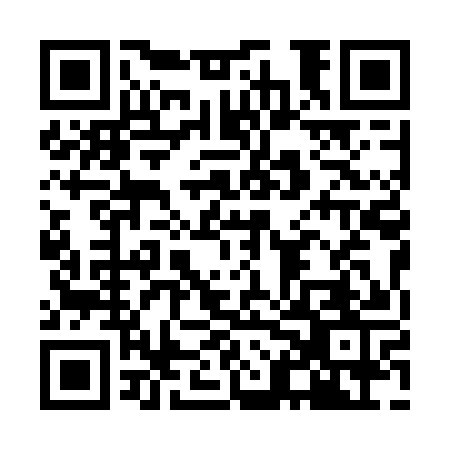 Prayer times for Monte da Farinha, PortugalSat 1 Jun 2024 - Sun 30 Jun 2024High Latitude Method: Angle Based RulePrayer Calculation Method: Muslim World LeagueAsar Calculation Method: HanafiPrayer times provided by https://www.salahtimes.comDateDayFajrSunriseDhuhrAsrMaghribIsha1Sat4:106:051:286:368:5010:382Sun4:096:051:286:368:5110:393Mon4:086:051:286:378:5110:404Tue4:086:041:286:378:5210:415Wed4:076:041:286:388:5210:426Thu4:066:041:286:388:5310:437Fri4:066:041:296:388:5410:438Sat4:056:031:296:398:5410:449Sun4:056:031:296:398:5510:4510Mon4:056:031:296:408:5510:4611Tue4:046:031:296:408:5610:4612Wed4:046:031:306:408:5610:4713Thu4:046:031:306:408:5710:4714Fri4:046:031:306:418:5710:4815Sat4:046:031:306:418:5710:4816Sun4:046:031:306:418:5810:4917Mon4:046:031:316:428:5810:4918Tue4:046:031:316:428:5810:5019Wed4:046:041:316:428:5910:5020Thu4:046:041:316:428:5910:5021Fri4:046:041:326:438:5910:5022Sat4:046:041:326:438:5910:5123Sun4:056:041:326:438:5910:5124Mon4:056:051:326:438:5910:5125Tue4:056:051:326:439:0010:5126Wed4:066:051:336:439:0010:5127Thu4:066:061:336:449:0010:5028Fri4:076:061:336:449:0010:5029Sat4:086:071:336:449:0010:5030Sun4:086:071:336:449:0010:50